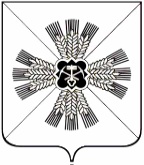 КЕМЕРОВСКАЯ ОБЛАСТЬАДМИНИСТРАЦИЯ ПРОМЫШЛЕННОВСКОГО МУНИЦИПАЛЬНОГО ОКРУГАПОСТАНОВЛЕНИЕот «28» сентября 2022г. № 1252-Ппгт. ПромышленнаяОб утверждении сводного плана на вывод в плановый ремонт источников тепловой энергии и тепловых сетей Промышленновского муниципального округа на 2023 год В соответствии с Федеральным законом от 27.07.2010 № 190-Ф3             «О теплоснабжении», постановлением Правительства Российской Федерации от 06.09.2012 № 889 «О выводе в ремонт и из эксплуатации источников тепловой энергии и тепловых сетей»:Утвердить сводный план на вывод в плановый ремонт источников тепловой энергии и тепловых сетей Промышленновского муниципального округа на 2023 год, согласно приложению № 1 к настоящему постановлению.Разместить настоящее постановление на официальном сайте администрации Промышленновского муниципального округа в сети Интернет.Контроль за исполнением настоящего постановления возложить на заместителя главы - начальника Управления по жизнеобеспечению и строительству администрации Промышленновского округа Зарубина А.А.Постановление вступает в силу с даты подписания.Исп. С.Н. Кузнецов тел. 7-14-78Сводный план на вывод в плановый ремонт источников тепловой энергии и тепловых сетей Промышленновского муниципального округа на 2023 годГлаваПромышленновского муниципального округаС.А. ФедарюкПриложение № 1к постановлениюадминистрации Промышленновскогомуниципального округаот « 28 »  сентября 2022  № 1252-ПУТВЕРЖДАЮ:Глава Промышленновскогомуниципального округа______________________ С.А. Федарюкот « 28 » сентября 2022 год.№ п/пНаименование источника тепловой энергии (тепловой сети)Наименование оборудования требующего ремонтаВид ремонтаСрок проведения ремонтаПеречень объектов потребителей тепловой энергии, теплоснабжение которых может быть ограничено или прекращено в следствии проведения ремонта1234561Котельная №1,       пгт. Промышленная,    ул. Тельмана, 35 АСетевые насосы №1,2,3 1-го контура
Теплообменник №2
Конвейер ШЗУ
ТеплотрассаКапитальный ремонтс 15.05.2023 по 15.09.2023нет2Котельная №7,            пгт. Промышленная,    ул. Октябрьская, 2 ГСетевой насос
ТеплотрассаКапитальный ремонтс 15.05.2023 по 15.09.2023нет3Котельная №13,           с. Ваганово,                  ул. Центральная, 3 БТеплотрассаКапитальный ремонтс 15.05.2023 по 15.09.2023Ограничение или прекращение подачи тепловой энергии будет осуществляться в соответствии с утвержденным графиком плановых остановок и согласно Постановлению № 170 «Об утверждении правил и норм технической эксплуатации жилищного фонда»  не будет превышать 14 суток.4Котельная №19,           п. Плотниково,              ул. Майская, 1 АДымовая труба
Сетевые насосы №1,2
Конвейер углеподачи
Конвейер ШЗУКапитальный ремонтс 15.05.2023 по 15.09.2023Ограничение или прекращение подачи тепловой энергии будет осуществляться в соответствии с утвержденным графиком плановых остановок и согласно Постановлению № 170 «Об утверждении правил и норм технической эксплуатации жилищного фонда»  не будет превышать 14 суток.5Котельная №28,          д. Шуринка,                 пер. Школьный, 5 АКотёл
Дымовая трубаКапитальный ремонтс 15.05.2023 по 15.09.2023нет6Котельная №33,            с. Окунево,                 ул. Садовая, 10Сетевой насосКапитальный ремонтс 15.05.2023 по 15.09.2023нетЗаместитель главы- начальник Управления по жизнеобеспечению и строительству администрации Промышленновского муниципального округаА.А. Зарубин